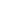 INDEX
              Executive Summary
Company Overview
Products and Services
Execution
Operational Plan
Financial Plan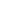 Executive Summary:[Melvin Wesselink] is a YouTube channel of Dutch-American magician and filmmaker Melvin Augustus [Wesselink]. The channel mainly contains videos narrating his journey as a magician. He also shares tutorial videos on magic tricks and filmmaking. Currently, the channel has [101,473] subscribers who are mostly young. Melvin is currently looking at creating more valuable content to reach a wider audience.Company Overview:Mission Statement: [Melvin Wesselink] aims to connect with people through magic and films. He wants to help his audience understand the world of magic through his vlogs.Philosophy: [Melvin Wesselink] always strives to provide high-quality content that gives value to the audience.Vision: [Melvin Wesselink’s] vision is to be one of the most influential YouTuber in the world.Outlook: In the business of personal branding, the playing field has become very competitive. Many content creators have emerged in the past couple of years and the competition for consumer attention is increasing. In the YouTube platform, thousands of users have already reached one million or more subscribers. Contents have become saturated and strategies can change drastically in any minute. Nevertheless, the audience base of the platform is increasing by the day due to the general shift of consumer behavior. To succeed in the YouTube business, one must keep up with the latest trends and continue to create more valuable content that speaks directly to a greater audience.Type of Industry: Digital Content Creation IndustryBusiness Structure: Sole ProprietorshipOwnership: Sole Proprietorship,  [Melvin Wesselink]Start-Up Summary: The cost of this start-up is [$5,000]. It will be used for advertisements, supplies, payroll, and maintenance.Management Team:Short- and Long-Term Goals and Milestones:Products and ServicesProduct/Service Description: [Melvin Wesselink] provides his audience with valuable content that engages, educates, and inspires. His content features magic performances, magic and filmmaking tutorials.Value Proposition: [Melvin Wesselink] prioritizes the quality of his contents as he creates them. He makes sure that his audiences get the best out of his contents through his entertaining and inspiring materials.Pricing Strategy: [Melvin Wesselink] gets most of his revenue from sponsorships, merchandise, and ads.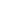 ExecutionMarketing Plan: [Melvin Wesselink] will promote his channel on other social media platforms such as Facebook, Instagram, and Twitter. He will also run ads on Google and YouTube to increase his visibility. Search engine optimization will also be used on his YouTube channel to further increase his presence on the internet.Market Research: The YouTube business is part of a growing digital content creation industry that is projected to grow at a rate of [16.8%] per year and will reach a valuation of [$43] million by [2026]. Based on the latest survey, [54%] of respondents prefer to consume digital content  that is visual, like the videos on YouTube, because of its accessibility and convenience.Marketing Strategy: The marketing strategy for [Melvin Wesselink’s] channel will solely focus on increasing his presence and visibility online. His team will utilize targeted ads to reach his ideal audience. It will then choose a few of Melvin’s video that will be used for the ad, ones that easily catch his target viewer’s attention. The ad will be aired on the following social media platforms: YouTube, Facebook, and Instagram, and will be adjusted based on what platform it will be aired on.Melvin will also collaborate with other YouTubers to increase his viewership. He will reach out his fellow magician and filmmaker influencers on YouTube to create videos together.The team has started several activities to drive its strategies forward. Below are some of the updates:Organizational Structure: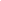 Operational Plan:Location and Facilities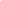 Tools and Equipment ChecklistIT InfrastructureThe following table reflects [Melvin Wesselink’s] IT infrastructure.Financial Plan AssumptionsThe current marketing condition for content creation has served as a basis for [Melvin Wesselink’s] financial forecast. The company will take advantage of the current trends in advertising but will adapt to future changes in content marketing. The majority of Melvin’s expenses will be on supplies, payroll, and marketing initiatives.Monthly ExpenseThe chart shows [Melvin Wesselink’s] projected monthly expenses for 2019.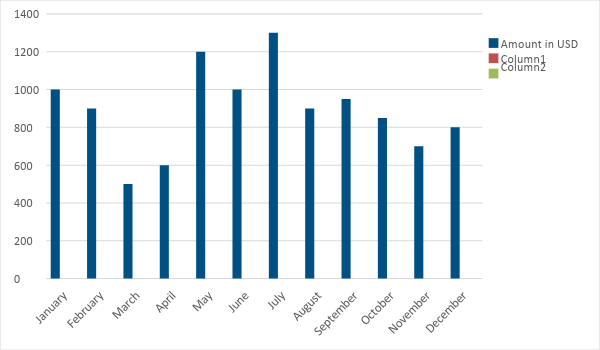 Monthly RevenueThe chart depicts [Melvin Wesselink’s] projected monthly revenues for [2019].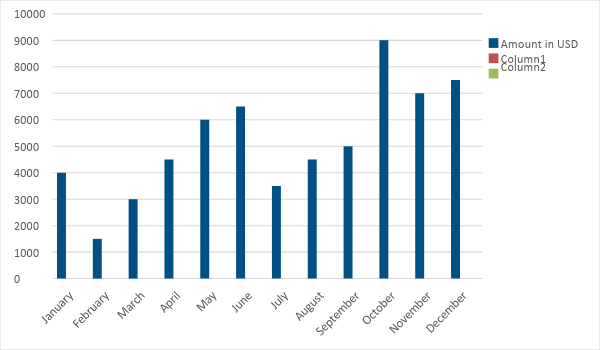 Business FinancingThe personal brand’s funding mainly comes from the owner worth [$5,000]. The majority of the funds will go to advertising, initial supplies, maintenance, and payroll.StatementsStart-Up FundingStart-Up FundingStart-Up Expenses$1,500Start-Up Assets$3,500Total Funding Required$5,000AssetsNon-Cash Assets from Start-Up$1,000Cash Requirements from Start-up$700Additional Cash Raised$1,100Cash Balance on Starting Date$700Total Assets$3,500CapitalPlanned InvestmentOwner$5,000Other$0Additional Investment Requirement$0Total Planned Investment$5,000Loss at Start-Up (Start-Up Expenses)-$1,500Total Capital$3,500Liabilities$0Total Capital and Liabilities$3,500Start-UpStart-UpRequirementsStart-Up ExpensesAdvertising$250Fare$200Editing Software$300Freelance Employee$250Equipment$500Other$0Total Start-Up Expenses$1,500Start-Up AssetsCash Required$700Start-Up Inventory$1,000Other Current Assets$1,100Long-Term Assets$700Total Assets$3,500Total Requirements (Total Start-Up Expenses + Total Assets)$5,000Management TeamRole/FunctionSkillsRyan [Kerstetter]Personal ManagerPlanning, Organization, Decision-Making, Communication[Melvin Wesselink]Managing DirectorNegotiation, Problem-Solving, Interpersonal, BrandingShort-Term GoalsMilestonesHire a part-time editorScreening for candidates is ongoingRaise a budget for channel boostingThe fund is already in placeLong-Term GoalsMilestonesIncrease the number of subscribers by 200% within 18 monthsThe budget for advertising the channel is already in placeIncrease content production by 50% at the end of the yearIs already hiring a part-time videographer and editor to help with the productionSWOT AnalysisStrengthsWeaknessesOpportunitiesThreats[Melvin Wesselink]High-quality contentHigh engagement ratingLimited resources to produce more contentIncreasing consumption of visual contentIncreasing YouTube personalities who are competing for consumer’s attentionDevon DorseyProfessional magicianEngaging contentContent has weak cinematographyThe cost to advertise the channel on social media platforms is cheapOther media platforms that may attract viewership from YouTubeMr. MagicHas more than 200,000 subscribersContent is entertainingThe channel is mainly focused on magicIncreasing YouTube viewershipViewers may get tired of consuming one type of content from a channelMarketing StrategyActivitiesTimelineSuccess CriteriaCollaborationThe team has already messaged eight influential Youtubers for collaboration.March 3, 2019Melvin will start shooting the video with co-influencers.Targeted advertisingThe team has already paid the platforms for the ad.February 27, 2019The platforms will start airing the ads in the first week of March.SoftwareQuantityAdobe Premiere Pro2Adobe Photoshop2HardwareQuantityCamera2Microphone1Desktop Computer1Lighting1Tripod2InfrastructureExisting (Y/N)DescriptionEditing SoftwareYEssential software in creating quality videosCameraYMelvin uses a high-quality camera to produce high-quality content.Profit and Loss ProjectionProfit and Loss ProjectionProfit and Loss ProjectionProfit and Loss ProjectionFY2019FY2020FY2021Sales$50,000.00$65,000.00$80,000.00Direct Cost of Sale$10,000.00$15,000.00$30,000.00Other Cost of Sale$10,000.00$12,000.00$15,000.00Total Cost of Goods Sold or COGS (Sales - Direct Cost of Sale - Other Cost of Sale)$30,000.00$38,000.00$35,000.00Gross Profit (Sales-Total Cost of Goods Sold)$20,000.00$27,000.00$45,000.00Gross Margin % (Gross Profit/Sales)40.00%41.54%56.25%Operating ExpensesAdvertising$5,000.00$6,000.00$8,000.00Fare$1,000.00$1,500.00$1,600.00Editing Software$500.00$550.00$600.00Freelance Employee$10,000.00$12,000.00$20,000.00Maintenance & Supplies$1,500.00$2,000.00$3,000.00Total Operating Expenses$18,000.00$22,050.00$33,200.00EBITDA (Total Cost of Sale-Total Operating Expenses)$12,000.00$15,950.00$1,800.00Depreciation$2,000.00$2,500.00$3,000.00Interest Expense$1,000.00$1,200.00$1,400.00Taxes Paid$200.00$500.00$600.00Net Profit (Gross Profit - Operating Expenses - Taxes - Interest)$800.00$3,250.00$9,800.00Balance Sheet ProjectionBalance Sheet ProjectionBalance Sheet ProjectionBalance Sheet ProjectionFY2019FY2020FY2021Cash$30,000.00$50,000.00$70,000.00Accounts Receivable$15,000.00$20,000.00$25,000.00Inventory$10,000.00$10,000.00$12,000.00Other Current Assets$4,000.00$5,000.00$6,000.00Total Current Assets$59,000.00$85,000.00$113,000.00Long-Term Assets$5,000.00$5,000.00$5,500.00Accumulated Depreciation$2,000.00$2,500.00$3,000.00Total Long-Term Assets (Long-Term Assets-Accumulated Depreciation)$3,000.00$2,500.00$2,500.00Total Assets (Total Current Assets + Total Long-Term Assets)$62,000.00$87,500.00$115,500.00Accounts Payable$12,000.00$16,000.00$20,000.00Notes Payable$2,000.00$2,500.00$3,000.00Other$2,000.00$5,500.00$10,000.00Total Liabilities$16,000.00$24,000.00$33,000.00Paid-in Capital$10,000.00$15,000.00$18,000.00Retained Earnings$50,000.00$60,000.00$80,000.00Total Owner's Equity (Total Assets - Total Liabilities)$46,000.00$63,500.00$82,500.00Total Liabilities & Equity (Total Liabilities/Total Owner's Equity)34.78%37.80%40.00%Cash Flow ProjectionCash Flow ProjectionCash Flow ProjectionCash Flow ProjectionFY2019FY2020FY2021Operating Cash Beginning$5,000.00$1,000.00$15,000.00Sources of Cash$10,000.00$11,000.00$12,000.00Receivables$12,000.00$15,000.00$16,000.00Sales$30,000.00$50,000.00$80,000.00Others$1,200.00$2,000.00$3,000.00Total Cash$58,200.00$79,000.00$126,000.00ExpendituresAdvertising$5,000.00$6,000.00$8,000.00Fare$1,000.00$1,500.00$1,600.00Editing Software$500.00$550.00$600.00Freelance Employee$10,000.00$12,000.00$20,000.00Maintenance & Supplies$1,500.00$2,000.00$3,000.00Total Expenditures$18,000.00$22,050.00$33,200.00Net Income/Loss (Total Cash - Total Expenditures)$40,200.00$56,950.00$92,800.00